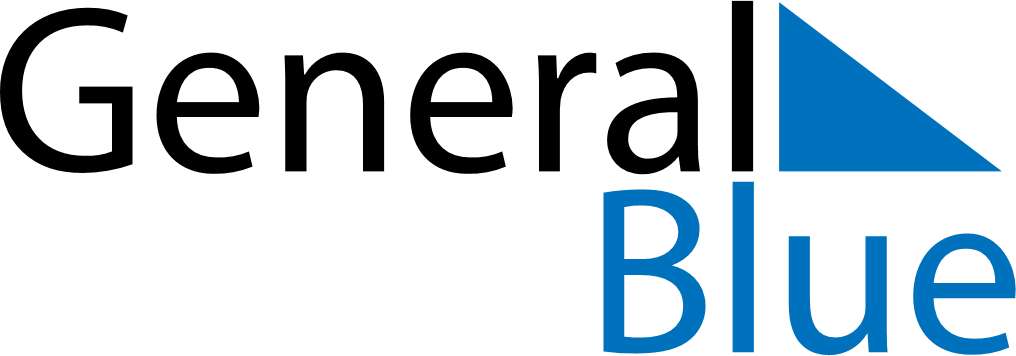 April 2024April 2024April 2024April 2024April 2024April 2024Palmas, Tocantins, BrazilPalmas, Tocantins, BrazilPalmas, Tocantins, BrazilPalmas, Tocantins, BrazilPalmas, Tocantins, BrazilPalmas, Tocantins, BrazilSunday Monday Tuesday Wednesday Thursday Friday Saturday 1 2 3 4 5 6 Sunrise: 6:17 AM Sunset: 6:17 PM Daylight: 12 hours and 0 minutes. Sunrise: 6:17 AM Sunset: 6:16 PM Daylight: 11 hours and 59 minutes. Sunrise: 6:17 AM Sunset: 6:16 PM Daylight: 11 hours and 59 minutes. Sunrise: 6:17 AM Sunset: 6:15 PM Daylight: 11 hours and 58 minutes. Sunrise: 6:17 AM Sunset: 6:14 PM Daylight: 11 hours and 57 minutes. Sunrise: 6:17 AM Sunset: 6:14 PM Daylight: 11 hours and 57 minutes. 7 8 9 10 11 12 13 Sunrise: 6:17 AM Sunset: 6:13 PM Daylight: 11 hours and 56 minutes. Sunrise: 6:17 AM Sunset: 6:13 PM Daylight: 11 hours and 56 minutes. Sunrise: 6:17 AM Sunset: 6:12 PM Daylight: 11 hours and 55 minutes. Sunrise: 6:16 AM Sunset: 6:12 PM Daylight: 11 hours and 55 minutes. Sunrise: 6:17 AM Sunset: 6:11 PM Daylight: 11 hours and 54 minutes. Sunrise: 6:17 AM Sunset: 6:11 PM Daylight: 11 hours and 54 minutes. Sunrise: 6:17 AM Sunset: 6:10 PM Daylight: 11 hours and 53 minutes. 14 15 16 17 18 19 20 Sunrise: 6:17 AM Sunset: 6:10 PM Daylight: 11 hours and 53 minutes. Sunrise: 6:17 AM Sunset: 6:09 PM Daylight: 11 hours and 52 minutes. Sunrise: 6:17 AM Sunset: 6:09 PM Daylight: 11 hours and 52 minutes. Sunrise: 6:17 AM Sunset: 6:08 PM Daylight: 11 hours and 51 minutes. Sunrise: 6:17 AM Sunset: 6:08 PM Daylight: 11 hours and 51 minutes. Sunrise: 6:17 AM Sunset: 6:07 PM Daylight: 11 hours and 50 minutes. Sunrise: 6:17 AM Sunset: 6:07 PM Daylight: 11 hours and 50 minutes. 21 22 23 24 25 26 27 Sunrise: 6:17 AM Sunset: 6:06 PM Daylight: 11 hours and 49 minutes. Sunrise: 6:17 AM Sunset: 6:06 PM Daylight: 11 hours and 49 minutes. Sunrise: 6:17 AM Sunset: 6:05 PM Daylight: 11 hours and 48 minutes. Sunrise: 6:17 AM Sunset: 6:05 PM Daylight: 11 hours and 48 minutes. Sunrise: 6:17 AM Sunset: 6:05 PM Daylight: 11 hours and 47 minutes. Sunrise: 6:17 AM Sunset: 6:04 PM Daylight: 11 hours and 47 minutes. Sunrise: 6:17 AM Sunset: 6:04 PM Daylight: 11 hours and 46 minutes. 28 29 30 Sunrise: 6:17 AM Sunset: 6:03 PM Daylight: 11 hours and 46 minutes. Sunrise: 6:17 AM Sunset: 6:03 PM Daylight: 11 hours and 45 minutes. Sunrise: 6:17 AM Sunset: 6:03 PM Daylight: 11 hours and 45 minutes. 